Safer Routes to Balgarthno Campus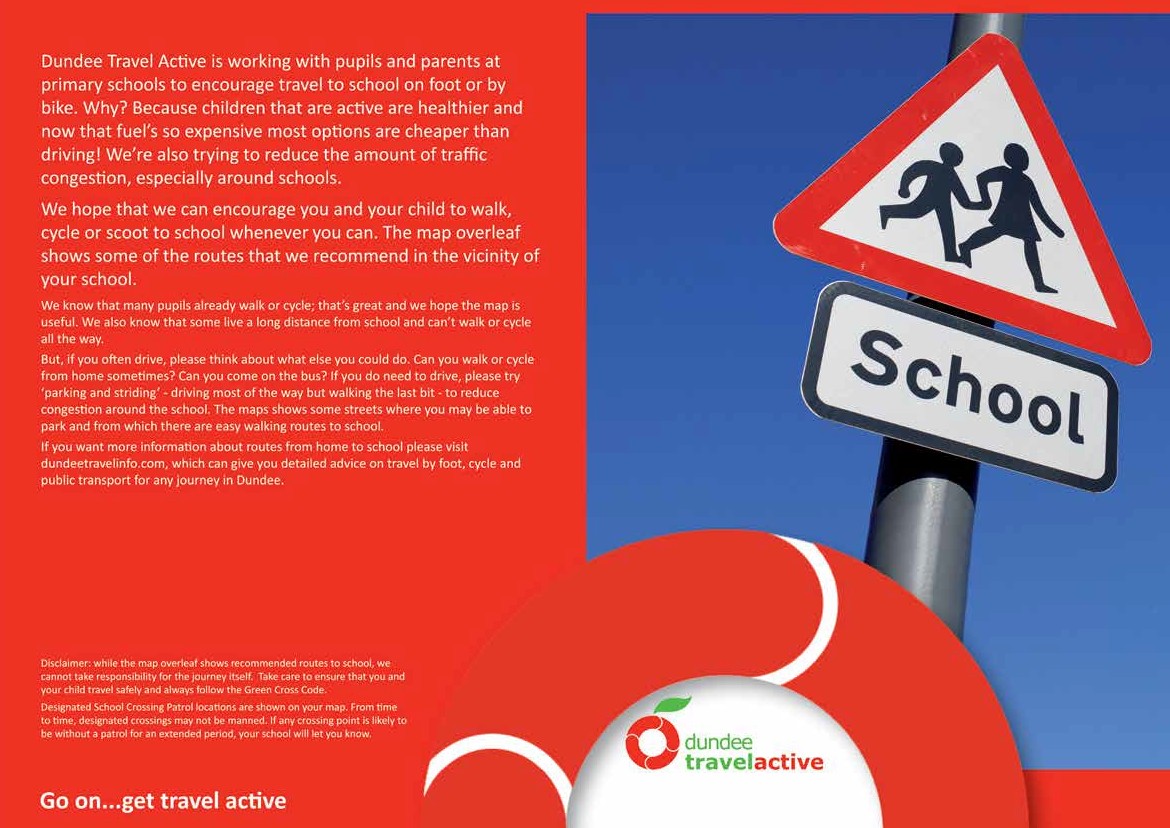 CamperdownPrimary SchoolSt Clement’s RC Primary SchoolLONBalgarthnoCampusCharlestonLibraryRecommended walking routeSchool crossing patrolSignalled controlled crossingUncontrolled crossingPark and Stride zoneBus stopsSchool gates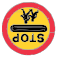 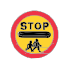 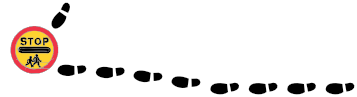 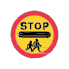 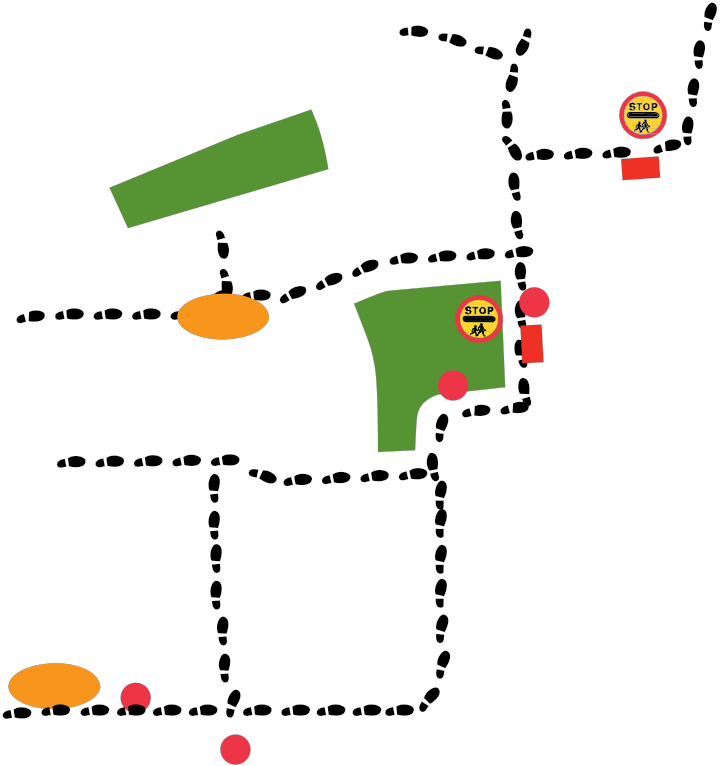 Safer Routes to Balgarthno Campus